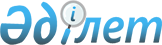 О внесении изменений и дополнения в решение Кызылжарского районного маслихата Северо-Казахстанской области от 25 декабря 2017 года №22/15 "О бюджете Кызылжарского сельского округа Кызылжарского района на 2018-2020 годы"Решение Кызылжарского районного маслихата Северо-Казахстанской области от 29 марта 2018 года № 25/11. Зарегистрировано Департаментом юстиции Северо-Казахстанской области 11 апреля 2018 года № 4652
      В соответствии со статьями 106, 109-1 Бюджетного кодекса Республики Казахстан от 4 декабря 2008 года, статьей 6 Закона Республики Казахстан от 23 января 2001 года "О местном государственном управлении и самоуправлении в Республике Казахстан" Кызылжарский районный маслихат Северо-Казахстанской области РЕШИЛ:
      1. Внести в решение Кызылжарского районного маслихата Северо-Казахстанской области от 25 декабря 2017 года №22/15 "О бюджете Кызылжарского сельского округа Кызылжарского района на 2018-2020 годы" (опубликовано 29 января 2018 года в Эталонном контрольном банке нормативных правовых актов Республики Казахстан, зарегистрировано в Реестре государственной регистрации нормативных правовых актов под № 4519) следующие изменения и дополнение:
      Пункт 1 изложить в следующей редакции:
       "1. Утвердить бюджет Кызылжарского сельского округа Кызылжарского района на 2018-2020 годы согласно приложениям 1, 2 и 3 соответственно, в том числе на 2018 год в следующих объемах:
      1) доходы – 20 328 тысяч тенге, в том числе по:
      налоговым поступлениям – 5136 тысяч тенге;
      неналоговым поступлениям – 0 тысяч тенге;
      поступления от продажи основного капитала – 0 тысяч тенге;
      поступления трансфертов – 15192 тысяч тенге;
      2) затраты – 20 328 тысяч тенге.
      3) сальдо по операциям с финансовыми активами – 0 тысяч тенге, в том числе:
      приобретение финансовых активов – 0 тысяч тенге;
      поступления от продажи финансовых активов государства – 0 тысяч тенге;
      4) дефицит (профицит) бюджета – 0 тысяч тенге;
      5) финансирование дефицита (использование профицита) бюджета – 0 тысяч тенге.";
      дополнить пунктом 5-1 следующего содержания:
       "5-1. Учесть в бюджете Кызылжарского сельского округа Кызылжарского района на 2018 год поступление целевых трансфертов из районного бюджета.
      Распределение указанных целевых трансфертов из районного бюджета определяется решением акима Кызылжарского сельского округа Кызылжарского района о реализации решения Кызылжарского районного маслихата Северо-Казахстанской области о бюджете Кызылжарского сельского округа Кызылжарского района на 2018-2020 годы.";
      приложение 1 к указанному решению изложить в новой редакции согласно приложению к настоящему решению.
      2. Настоящее решение вводится в действие с 1 января 2018 года. Бюджет Кызылжарского сельского округа Кызылжарского района на 2018 год 
      Продолжение таблицы
					© 2012. РГП на ПХВ «Институт законодательства и правовой информации Республики Казахстан» Министерства юстиции Республики Казахстан
				
      Председатель сессии

      Кызылжарского

      районного маслихата

      Северо-Казахстанской области

С.Оралұлы

      Секретарь

      Кызылжарского

      районного маслихата

      Северо-Казахстанской области

А. Молдахметова
Приложение к решению сессии районного маслихата от 29 марта 2018 года № 25/11Приложение 1 к решению сессии районного маслихата от 25 декабря 2017 года № 22/15
Категория
Категория
Наименование
Сумма, тысяч тенге
Класс
Наименование
Сумма, тысяч тенге
Подкласс
Наименование
Сумма, тысяч тенге
1
2
3
4
5
1) Доходы
20 328
1
Налоговые поступления
5 136
01
Подоходный налог
1 283
2
Индивидуальный подоходный налог
1 283
04
Налоги на собственность
3 853
1
Налоги на имущество
70
3
Земельный налог
863
4
Налог на транспортные средства 
2 920
4
Поступления трансфертов
15 192
02
Трансферты из вышестоящих органов государственного управления
15 192
3
Трансферты из районного (города областного значения) бюджета
15 192
Функциональная группа
Функциональная группа
Функциональная группа
Наименование
Сумма, тысяч тенге
Администратор
Администратор
Наименование
Сумма, тысяч тенге
Программа
Наименование
Сумма, тысяч тенге
1
2
3
4
5
2) Затраты
20 328
1
Государственные услуги общего характера
13 601
124
Аппарат акима города районного значения, села, поселка, сельского округа
13 601
001
Услуги по обеспечению деятельности акима города районного значения, села, поселка, сельского округа
13 401
022
Капитальные расходы государственного органа
200
4
Образование
605
124
Аппарат акима города районного значения, села, поселка, сельского округа
605
005
Организация бесплатного подвоза учащихся до ближайшей школы и обратно в сельской местности
605
7
Жилищно-коммунальное хозяйство
971
124
Аппарат акима города районного значения, села, поселка, сельского округа
971
008
Освещение улиц в населенных пунктах
721
009
Обеспечение санитарии населенных пунктов
250
8
Культура, спорт, туризм и информационное пространство
1 634
124
Аппарат акима города районного значения, села, поселка, сельского округа
1 634
006
Поддержка культурно-досуговой работы на местном уровне
1 634
13
Прочие
3 517
124
Аппарат акима города районного значения, села, поселка, сельского округа
3 517
040
Реализация мероприятий для решения вопросов обустройства населенных пунктов в реализацию мер по содействию экономическому развитию регионов в рамках Программы развития регионов до 2020 года
3 517
3) Сальдо по операциям с финансовыми активами
0
Приобретение финансовых активов
0
Поступления от продажи финансовых активов государства
0
4) Дефицит (профицит) бюджета
0
5) Финансирование дефицита (использование профицита) бюджета
0